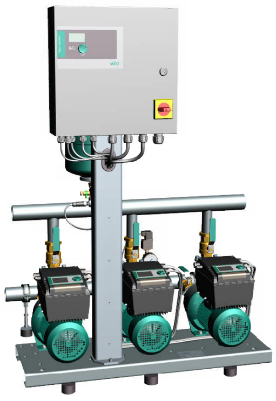 Descriptif surpresseurWilo-Comfort-Vario-COR-MHIE-ECe